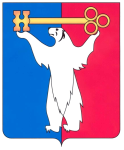 РОССИЙСКАЯ ФЕДЕРАЦИЯКРАСНОЯРСКИЙ КРАЙНОРИЛЬСКИЙ ГОРОДСКОЙ СОВЕТ ДЕПУТАТОВР Е Ш Е Н И ЕО внесении изменений в решение Городского Совета от 19.12.2005 № 59-834 «Об утверждении Положения о собственности и реализации прав собственника муниципального образования город Норильск»В соответствии с Федеральным законом от 06.10.2003 № 131-ФЗ «Об общих принципах организации местного самоуправления в Российской Федерации», статьей 28 Устава муниципального образования город Норильск, Городской СоветРЕШИЛ:1. Внести в Положение о собственности и реализации прав собственника муниципального образования город Норильск, утвержденное решением Городского Совета от 19.12.2005 № 59-834 (далее - Положение), следующие изменения:1.1. Абзацы второй, третий пункта 1.5 Положения изложить в следующей редакции:«Норильский городской Совет депутатов - представительный орган муниципального образования город Норильск, представляющий интересы населения и принимающий решения в коллегиальном порядке;Администрация города Норильска, Администрация города - исполнительно-распорядительный орган муниципального образования город Норильск, возглавляемый Руководителем Администрации города Норильска;».1.2. Подпункт «о» пункта 4.9 раздела 4 Положения изложить в следующей редакции:«о) лицу, с которым заключен муниципальный контракт по результатам конкурса или аукциона, проведенных в соответствии с Федеральным законом от 05.04.2013 № 44-ФЗ «О контрактной системе в сфере закупок товаров, работ, услуг для обеспечения государственных и муниципальных нужд», если предоставление муниципального имущества на указанном праве было предусмотрено конкурсной документацией, документацией об аукционе для целей исполнения этого муниципального контракта. Срок предоставления права безвозмездного пользования таким имуществом не может превышать срок исполнения муниципального контракта;».2. Контроль исполнения решения возложить на председателя комиссии Городского Совета по бюджету и собственности Цюпко В.В.3. Решение вступает в силу через десять дней со дня опубликования в газете «Заполярная правда».« 23 » сентября 2014 год№ 19/4-398Глава города НорильскаО.Г. Курилов